Kultūros paveldo objekto būklės tikrinimo taisyklių priedas Kauno miesto savivaldybės Kultūros paveldo skyrius(dokumento sudarytojo pavadinimas)KULTŪROS PAVELDO OBJEKTO BŪKLĖS PATIKRINIMO AKTAS2017-01-30 Nr. 55-16-4(data)Kaunas(užpildymo vieta)  Kultūros vertybės kodas:25980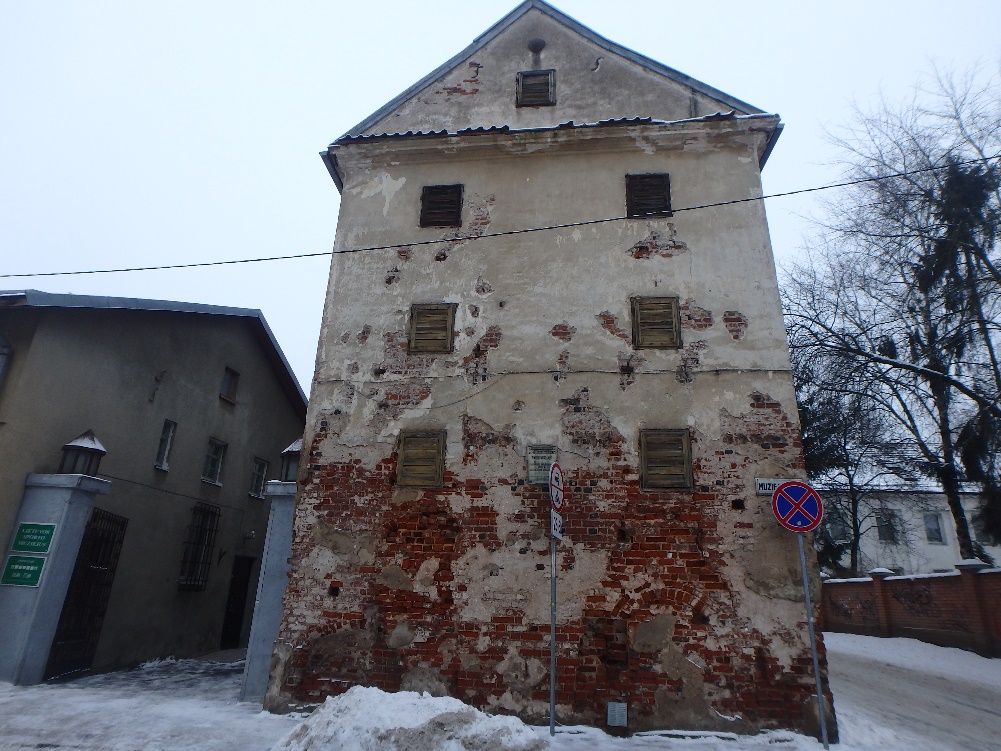 Nr.11PavadinimasPirmo sandėlio R fasadasPirmo sandėlio R fasadasPirmo sandėlio R fasadasPirmo sandėlio R fasadasFotografavoFotografavo                 Toma Karoblytė                 Toma Karoblytė                 Toma Karoblytė                 Toma KaroblytėData2017-01-16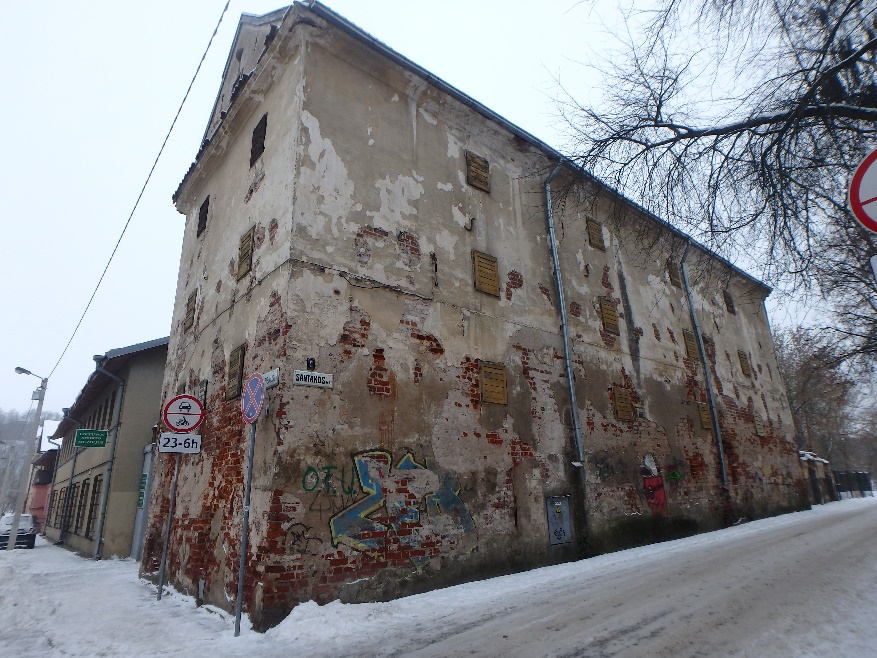 Nr.22Pavadinimas         Sandėlio fasadas iš Š pusėsSandėlio fasadas iš Š pusėsSandėlio fasadas iš Š pusėsSandėlio fasadas iš Š pusėsFotografavoFotografavo                     Toma Karoblytė                     Toma Karoblytė                     Toma Karoblytė                     Toma KaroblytėData2017-01-16Kultūros vertybės kodas:25980Kultūros vertybės kodas:25980Kultūros vertybės kodas:25980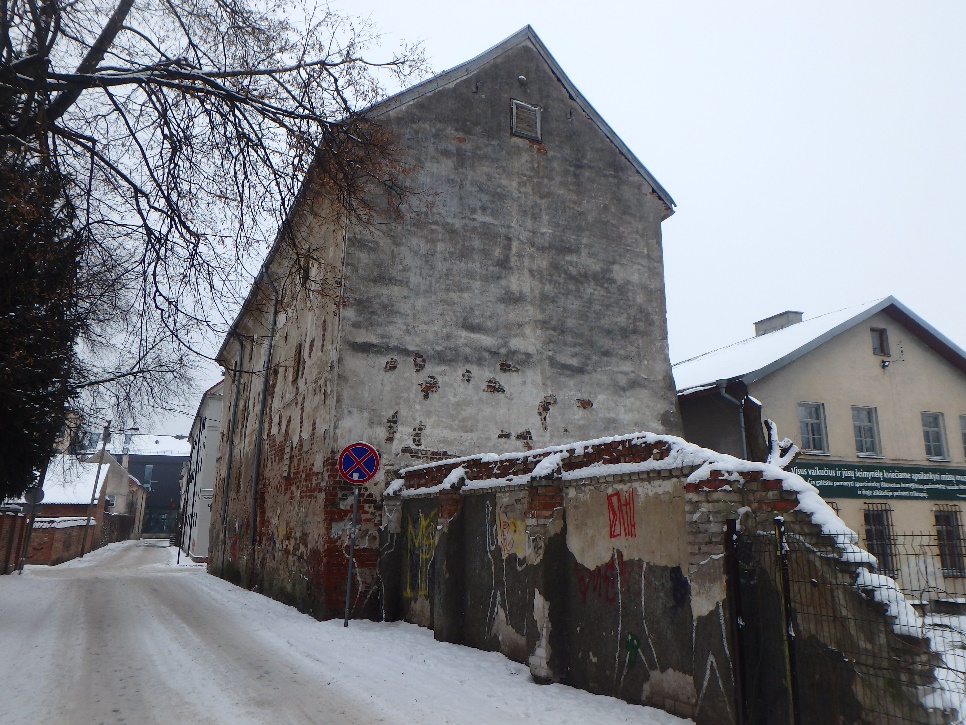 Nr.33PavadinimasSandėlio V ir Š fasadaiSandėlio V ir Š fasadaiSandėlio V ir Š fasadaiSandėlio V ir Š fasadaiFotografavoFotografavo                      Toma Karoblytė                      Toma Karoblytė                      Toma Karoblytė                      Toma KaroblytėData2017-01-16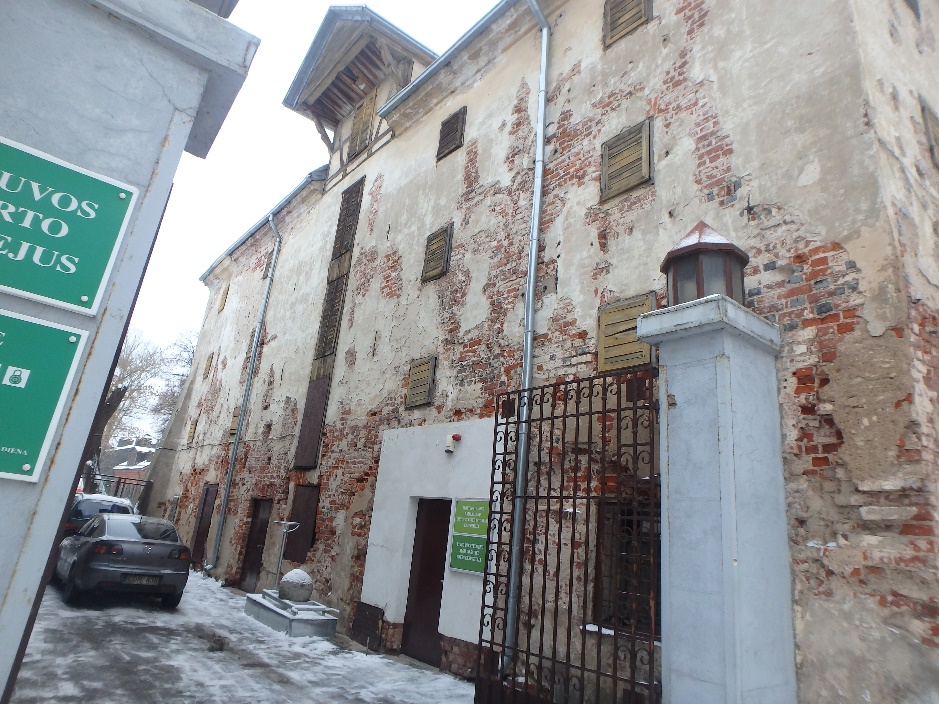 Nr.44PavadinimasVaizdas iš PR pusėsVaizdas iš PR pusėsVaizdas iš PR pusėsVaizdas iš PR pusėsFotografavoFotografavo                          Toma Karoblytė                          Toma Karoblytė                          Toma Karoblytė                          Toma KaroblytėData2017-01-16Kultūros vertybės kodas:25980Kultūros vertybės kodas:25980Kultūros vertybės kodas:25980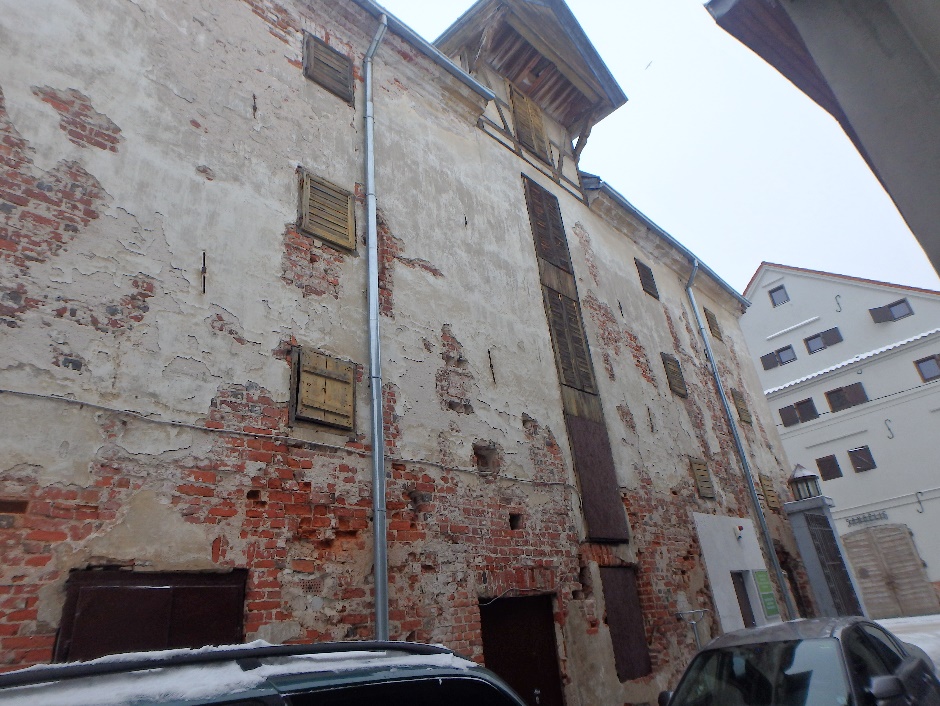 Nr.55PavadinimasP fasadasP fasadasP fasadasP fasadasFotografavoFotografavo                      Toma Karoblytė                      Toma Karoblytė                      Toma Karoblytė                      Toma KaroblytėData2017-01-16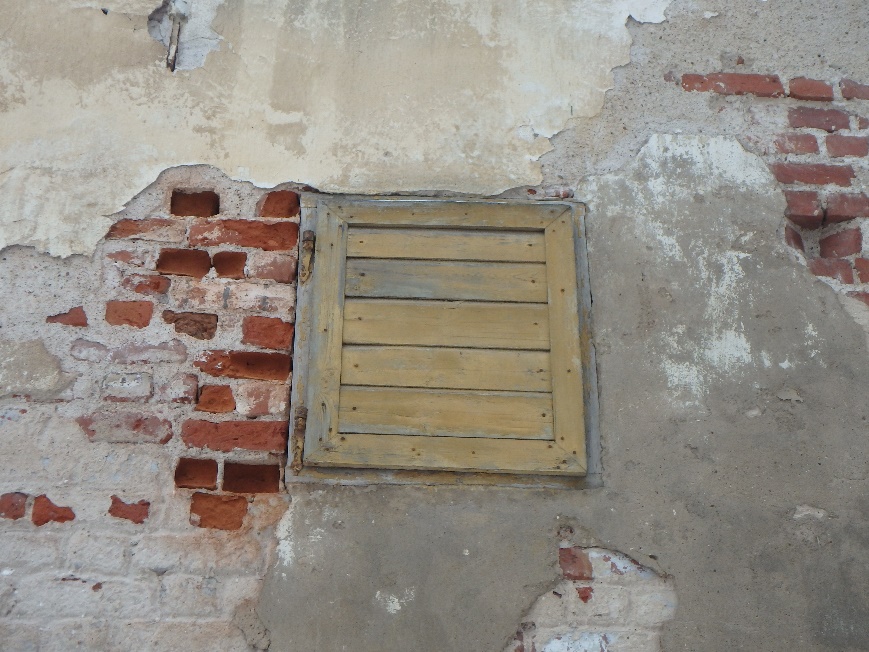 Nr.66PavadinimasLangas Š fasadeLangas Š fasadeLangas Š fasadeLangas Š fasadeFotografavoFotografavo                          Toma Karoblytė                          Toma Karoblytė                          Toma Karoblytė                          Toma KaroblytėData2017-01-13Kultūros vertybės kodas:25980Kultūros vertybės kodas:25980Kultūros vertybės kodas:25980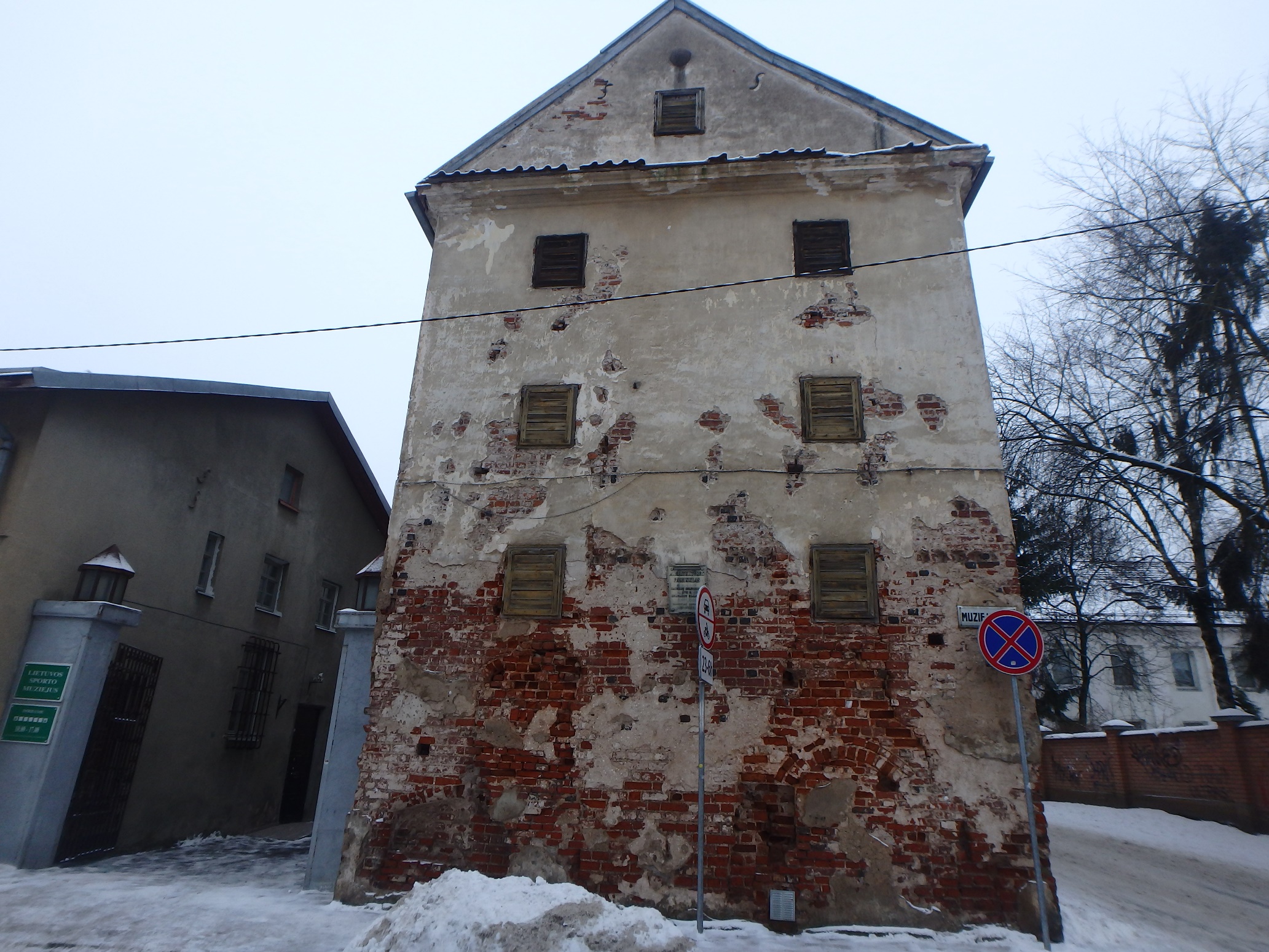 Nr.77PavadinimasFrontonasFrontonasFrontonasFrontonasFotografavoFotografavo                      Toma Karoblytė                      Toma Karoblytė                      Toma Karoblytė                      Toma KaroblytėData2017-01-16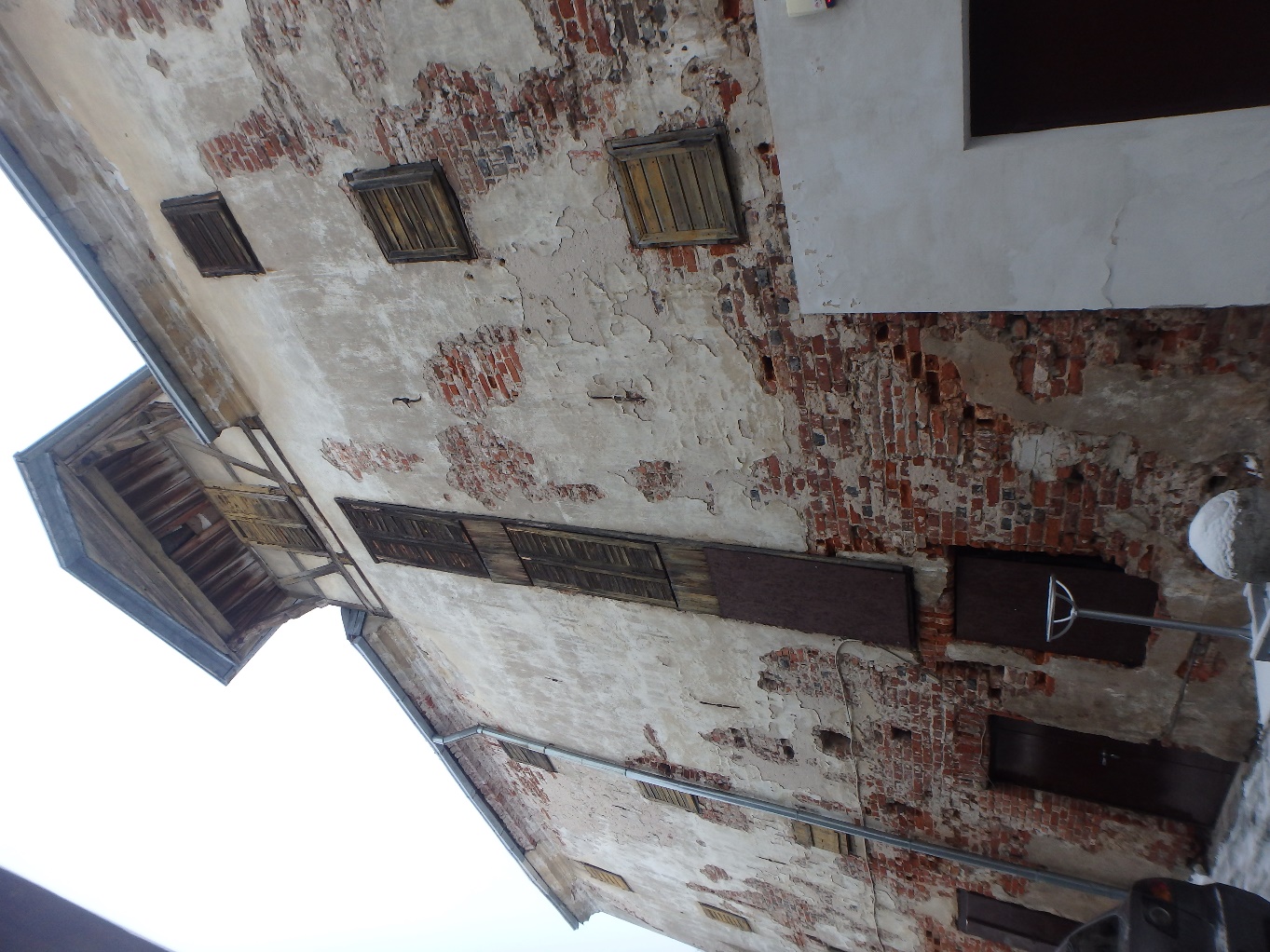 Nr.88PavadinimasPakėlimo rato stogelis P fasadePakėlimo rato stogelis P fasadePakėlimo rato stogelis P fasadePakėlimo rato stogelis P fasadeFotografavoFotografavo                          Toma Karoblytė                          Toma Karoblytė                          Toma Karoblytė                          Toma KaroblytėData2017-01-16